Сообщениео возможном установлении публичного сервитутаВ соответствии со статьей 39.42 Земельного кодекса Российской Федерации администрация Зиминского районного муниципального образования информирует о возможном установлении публичного сервитута:* согласно описанию границ публичного сервитута. Полная версия информации размещена на сайте администрации Зиминского районного муниципального образования (www.rzima.ru, раздел «Извещения и объявления о предоставлении земельных участков») Заинтересованные лица могут ознакомиться с поступившим ходатайством об установлении публичного сервитута и прилагаемой к нему схемой границ публичного сервитута в комитете по управлению муниципальным имуществом администрации Зиминского  районного муниципального образования по адресу: Иркутская область, г. Зима, ул. Ленина, 5, каб.110,  с 8-00 до 12-00 и с 13-00 до 17-00 часов.Подать заявления об учете прав на земельный участок, в отношении которого поступило ходатайство об установлении публичного сервитута, можно в комитете по управлению муниципальным имуществом администрации Зиминского  районного муниципального образования по адресу: Иркутская область, г. Зима, ул.Ленина, 5, каб.110.Срок приема заявлений с 05.12.2023 по 09.01.2024  (включительно) с 8-00 до 12-00 и с 13-00 до 17-00 часов (кроме выходных и праздничных дней).Правообладатели земельных участков, подавшие заявления по истечении указанного срока, несут риски невозможности обеспечения их прав в связи с отсутствием информации о таких лицах и их правах на земельные участки.Решение Думы Ухтуйского муниципального образования от 24.10.2014г. № 67  «Об утверждении программы комплексного развития систем коммунальной инфраструктуры на территории Ухтуйского муниципального образования Зиминского района на 2014-2032г.г.». (www.uhtuy-adm.ru)Схема публичного сервитута 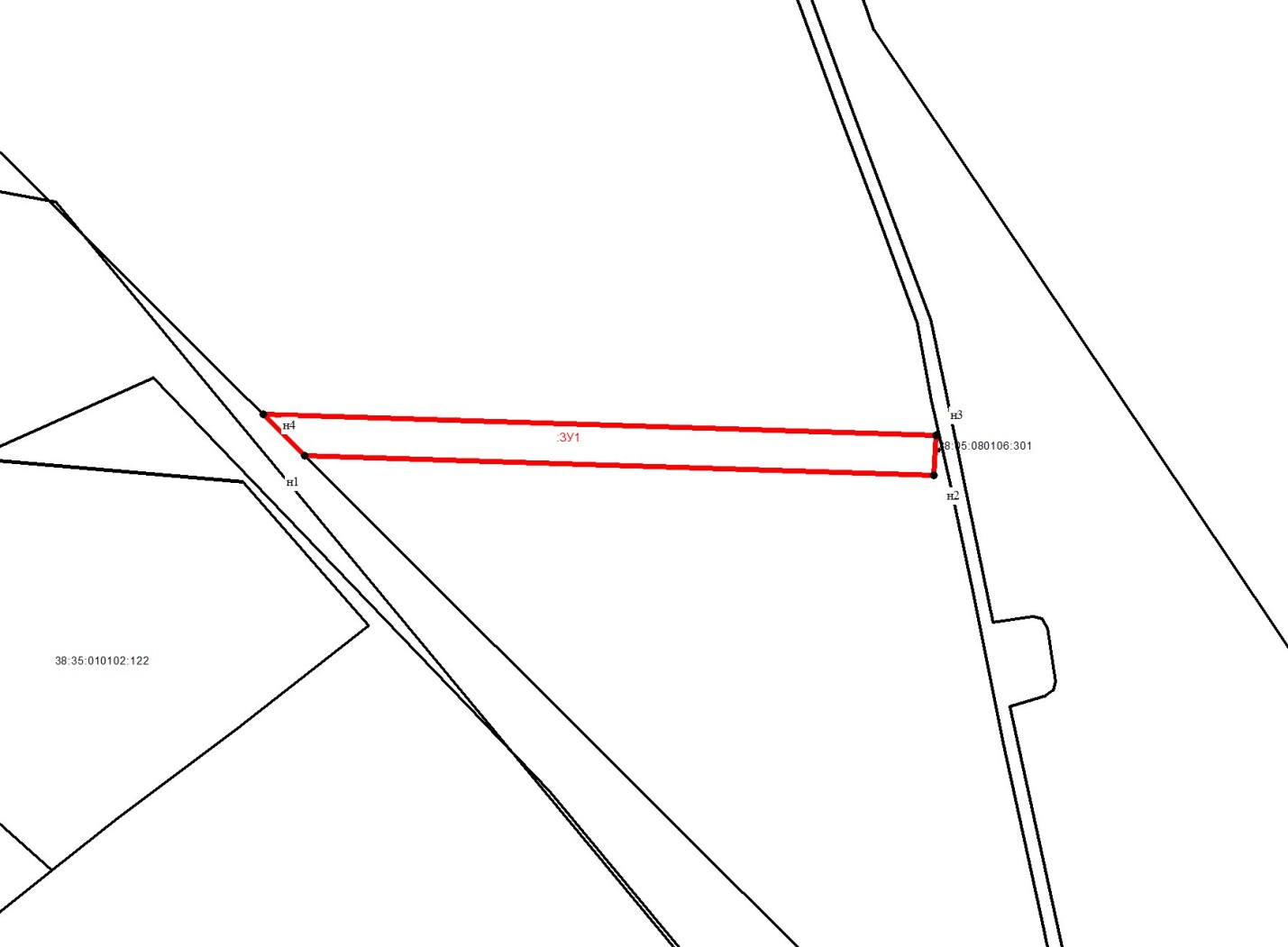 Масштаб 1:5000Условные обозначения:    - Граница образуемого земельного участка;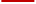     - Граница земельного участка, сведения о котором имеются в ЕГРН;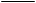     н1 - характерная точка границы земельного участка, полученная в ходе проведения кадастровых работ;     15 - характерная точка границы земельного участка, сведения о которой имеются в ЕГРН;38:30:011504 – кадастровый номер кадастрового квартала;:ЗУ1(1) - обозначение земельного участка, в отношении которого проводятся кадастровые работы.№Кадастровый номер, адрес или местоположение земельного участкаПлощадь (кв.м)Вид праваЦель, для которой устанавливается публичный сервитут138:00:000000:ЗУ1 Российская Федерация, Иркутская область, Зиминский район*356публичный сервитут Строительство и эксплуатации линейного объекта : «Электрические сети 10/04 кВ Зима-модульное здание)Условный номер земельного участка: 38:00:000000:ЗУ1Условный номер земельного участка: 38:00:000000:ЗУ1Условный номер земельного участка: 38:00:000000:ЗУ1Площадь земельного участка 356 кв.м.Площадь земельного участка 356 кв.м.Площадь земельного участка 356 кв.м.Система координат МСК-38, зона 3Система координат МСК-38, зона 3Система координат МСК-38, зона 3Метод определения координат: Картометрический методМетод определения координат: Картометрический методМетод определения координат: Картометрический методОбозначение характерных точек границКоординаты, мКоординаты, мОбозначение характерных точек границXY123н1570510.123186028.37н2570507.863186101.70н3570512.553186101.90н4570514.973186023.51н1570510.123186028.37